Judul Makalah Ditulis dengan Huruf Times New Roman 14 pt Bold CenteredNama Penulis1, Nama Penulis2, Nama Penulis3 ditulis dengan huruf Times New Roman 12 pt, 1 spasi, rata tengah Afiliasi (Universitas dan Alamat Lengkap) Penulis1Afiliasi (Universitas dan Alamat Lengkap) Penulis2Afiliasi (Universitas dan Alamat Lengkap) Penulis3E-mail: Koresponden@.....co.idAbstrak: Abstrak ditulis dalam satu paragraf dengan spasi tunggal dan huruf Times New Roman 10 pt. Panjang abstrak maksimum 100 kata berisi tujuan penulisan makalah, bahasan utama, dan kesimpulan. Bahasan utama dituliskan secara ringkas. Kata kunci: terdiri dari 3 – 5 kata atau frasa	Pendahuluan berisi latar belakang dan tujuan atau ruang lingkup tulisan. Latar belakang berisi tentang dasar penulisan makalah ini. Latar belakang juga disertai dengan sumber-sumber relevan yang mendukung makalah ini. Tujuan atau ruang lingkup tulisan berisi tentang tujuan dilakukannya telaah terhadap pokok bahasan yang diangkat.	Naskah makalah ini ditulis dengan huruf Times New Roman 12 pt, spasi 1,15 dan  tanpa subjudul (Pendahuluan). Halaman tulisan diatur dengan batas atas, bawah, kanan, dan kiri 2,5 cm. Penulisan dilakukan menggunakan rata kanan-kiri (justify). Penulisan kata serapan atau kata berbahasa Inggris dilakukan dengan cetak miring (italic). Pada setiap awal paragraf, penulisan masuk ke dalam sejauh 1,2 cm dari batas kiri. Pada setiap bagian diberi jarak 2 spasi.BAHASAN UTAMA	Bahasan utama bisa dibagi menjadi beberapa sub-bagian. Paparan bahasan utama dapat dilengkapi gambar, tabel, grafik, dan/atau persamaan matematis yang relevan. Perujukan dan pengutipan menggunakan teknik rujukan berkurung (nama, tahun). Jika nama penulis ada dua orang, maka kedua nama dipisahkan dengan tanda baca "&" seperti pada contoh ini (Saukah & Waseso, 2002). Jika nama penulis lebih dari dua orang, maka nama penulis pertama saja yang dituliskan seperti contoh ini (Anderson dkk., 1999). Jika dalam satu kalimat terdapat lebih dari satu rujukan, maka masing-masing rujukan dipisahkan dengan tanda baca ";" seperti contoh ini (Gilbert dkk., 2010; Bloom, 2012; Storer & Usinger, 2015).Sub-Bagian 1 (Bila Ada)	Judul sub-bagian ditulis dengan huruf Times New Roman 12 pt bold dan diawali dengan huruf kapital pada setiap kata seperti contoh pada bagian ini. 	Gambar, tabel, dan grafik ditelakkan pada akhir paragraf. Keterangan gambar dan tabel ditulis dengan huruf Times New Roman 10 pt bold dan rata tengah. Isi tabel ditulis dengan huruf Times New Roman 10 pt tanpa diberi garis batas vertikal. 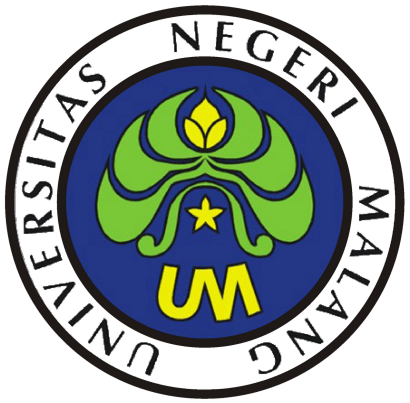 Gambar 1. Keterangan gambar ditulis di bawah gambar dengan huruf Times New Roman 10 BoldTabel 1. Keterangan Tabel ditulis di atas tabel dengan huruf Times New Roman 10 BoldRumus (persamaan) matematis ditulis miring dan diberi nomor. Gunakan Equation Editor seperti pada Pers. 1 untuk keseragaman format. Klik ganda (double click) persamaan (1) berikut, kemudian tuliskan persamaan matematis yang ingin dituliskan.		(1)SIMPULAN	Simpulan ditulis dengan huruf Times New Roman 12 pt berjarak 1,15 spasi. DAFTAR RUJUKANDaftar rujukan dituliskan dengan huruf Times New Roman 12 pt berjarak 1 spasi pada satu sumber. Urutan penulisan rujukan berdasarkan abjad (A-Z) dan mengikuti format berikut ini:Buku:, D.W., Vault, V.D. & Dickson, C.E. 1999. Problems and Prospects for the Decades Ahead: Competency Based Teacher Education. : McCutchan Publishing Co.Buku kumpulan artikel:Saukah, A. & Waseso, M.G. (Eds.). 2002. Menulis Artikel untuk Jurnal Ilmiah (Edisi ke-4, cetakan ke-1). : UM Press.Artikel dalam buku kumpulan artikel:Russel, T. 1998. An Alternative Conception: Representing Representation. Dalam P.J. Black & A. Lucas (Eds.), Children’s Informal Ideas in Science (hlm. 62-84). : Routledge.Artikel dalam jurnal online maupun cetak:Kansil, C.L. 2002. Orientasi Baru Penyelenggaraan Pendidikan Program Profesional dalam Memenuhi Kebutuhan Dunia Industri. Transpor, XX (4):57—61.Artikel dalam jurnal online yang tidak bisa diunduh (harus dibaca secara online):Widiati, U. 2008. Pembelajaran Membaca-Menulis melalui Buddy Journals untuk Meningkatkan Kemampuan Menulis Mahasiswa Jurusan Sastra Inggris. Jurnal Bahasa dan Seni. (Online), Tahun 36, Nomor 2, Agustus 2008 (http://sastra.um.ac.id, diakses 3 Februari 2010).Artikel dalam koran:Pitunov, B. 13 Desember 2002. Sekolah Unggulan ataukah Sekolah Pengunggulan? Majapahit Pos, hlm. 4 & 11.Dokumen resmi:Pusat Pembinaan dan Pengembangan Bahasa. 1978. Pedoman Penulisan Laporan Penelitian. : Depdikbud.Undang-undang Republik  Nomor 20 Tahun 2003 tentang Sistem Pendidikan Nasional. 2004. : Angkasa.Buku terjemahan:Ary, D., Jacobs, L.C. & Razavieh, A. 1976. Pengantar Penelitian Pendidikan. Terjemahan oleh Arief Furchan. 1982. : Usaha Nasional.Skripsi, Tesis, Disertasi, Laporan Penelitian:Makmara, T. 2009. Tuturan Persuasif  Wiraniaga dalam Berbahasa : Kajian Etnografi Komunikasi. Disertasi tidak diterbitkan. : Pascasarjana Universitas Negeri .Makalah seminar, lokakarya, penataran:Waseso, M.G. 2001. Isi dan Format Jurnal Ilmiah. Makalah disajikan dalam Seminar Lokakarya Penulisan Artikel dan Pengelolaan Jurnal llmiah, Universitas Lambungmangkurat, , 9—11 Agustus.Internet (karya individual):Hitchcock, S., Carr, L. & Hall, W. 1996. A Survey of STM Online Journals, 1990—1995: The Calm before the Storm, (Online), (http://journal.ecs.soton.ac.uk/survey/survey.html, diakses 12 Juni 1996).Internet (bahan diskusi):Wilson, D. 20 November 1995. Summary of Citing Internet Sites. NETTRAIN Discussion List, (Online), (NETTRAIN@ubvm.cc.buffalo.edu, diakses 22 November 1995).Catatan:Header berisi Nama Penulis1, diikuti bidang, dan sub tema yang sesuai, contoh: Yuliati, dkk._IPA_1 (dkk. Jika penulis lebih dari satu)Penamaan file Makalah mengkuti format berikut:Sebelum Di-review:
MAKALAH_BIDANG (FISIKA/KIMIA/BIOLOGI/IPA)*_KODE SUB TEMA**_NAMA PENULIS PERTAMASetelah Di-review:REVISI_BIDANG (FISIKA/KIMIA/BIOLOGI/IPA)*_KODE SUB TEMA**_NAMA PENULIS PERTAMAKeterangan:*	: Pilih salah satu**	:	1. Model, metode, & strategi pembelajaran		2. Penilaian pembelajaran		3. Media Pembelajaran		4. Pengembangan profesionalisme guru dan dosenContoh:Sebelum Di-review: MAKALAH_IPA_4_YULIATISetelah Di-review: REVISI_IPA_4_YULIATINo.UraianKeterangan1Data 1Keterangan 12Data 2Keterangan 23Data 3Keterangan 34Data 4Keterangan 4